Р О С С И Й С К А Я  Ф Е Д Е Р А Ц И Я Б Е Л Г О Р О Д С К А Я   О Б Л А С Т ЬМУНИЦИПАЛЬНЫЙ РАЙОН «ВОЛОКОНОВСКИЙ РАЙОН»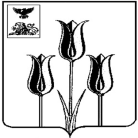 ПОСЕЛКОВОЕ СОБРАНИЕ ГОРОДСКОГО ПОСЕЛЕНИЯ «ПОСЕЛОК ВОЛОКОНОВКА»Р Е Ш Е Н И Е29 апреля 2022 г.                                                                                  № 100/195О внесении изменений в решение Поселкового собрания городского поселения «Поселок Волоконовка» от 29 декабря 2021 г. № 100/180Руководствуясь Уставом городского поселения «Поселок Волоконовка» и заслушав информацию главного бухгалтера администрации городского поселения «Поселок Волоконовка» Гниденко А.В., Поселковое собрание                  р е ш и л о:1. Внести в решение Поселкового собрания городского поселения «Поселок Волоконовка» от 29 декабря 2021 г. № 100/180 «О бюджете городского поселения «Поселок Волоконовка» муниципального района «Волоконовский район» на 2022 год и на плановый период 2023 и 2024 годов» следующие изменения:1) статью 1 изложить в следующей редакции:«Статья 1. Утвердить основные характеристики бюджета городского поселения «Поселок Волоконовка» муниципального района «Волоконовский район» (далее -  бюджет поселения) на 2022 год:- прогнозируемый общий объем доходов бюджета поселения в сумме 63 837,7 тыс. рублей;- общий объем расходов бюджета поселения в сумме 63 837,7 тыс. рублей»;- прогнозируемый общий объем доходов бюджета поселения на 2023 год в сумме 52 757,2 тыс. рублей и на 2024 год в сумме 54 343,3 тыс. рублей; - общий объем расходов бюджета поселения на 2023 год в сумме 52 757,2  тыс. рублей, в том числе условно утвержденные расходы в   сумме 1 312 тыс. рублей и на 2024 год в сумме 54 343,3 тыс. рублей, в том числе условно утвержденные расходы в сумме 2 706 тыс. рублей»;2) приложение № 1 изложить в следующей редакции:«Приложение №1к решению поселкового собрания городского поселения «Поселок Волоконовка»     от 29  декабря 2021 года  № 100/180Источники внутреннего финансирования дефицита бюджета городского поселения «Поселок Волоконовка» муниципального района «Волоконовский район»  на 2022 год(тыс. руб.)3) приложение № 7 изложить в следующей редакции:«Приложение № 7к решению поселкового собрания городского поселения «Поселок Волоконовка»                            от 29 декабря 2021 года                                  № 100/180Д О Х О Д Ыпо основным источникам на 2022 год и плановый период 2023 и 2024 годов(тыс. рублей)4) приложение № 8 изложить в следующей редакции:«Приложение № 8к решению поселкового собрания городского  поселения «Поселок Волоконовка»     от  29 декабря 2021года  № 100/180Распределениебюджетных ассигнований бюджета городского поселения «Поселок Волоконовка» муниципального района «Волоконовский район» на 2022 год и на плановый период 2023 и 2024 годов по разделам, подразделам, целевым статьям расходов и видам расходов классификации расходов бюджета5) приложение № 11 изложить в следующей редакции:«Приложение № 11к решению поселкового собрания городского поселения «Поселок Волоконовка»     от 29 декабря 2021 года  № 100/1802. Обнародовать настоящее решение и разместить на странице администрации городского поселения «Поселок Волоконовка» официального сайта  администрации муниципального района «Волоконовский район» Белгородской области в сети Интернет (volokonovka.adm).3. Контроль за исполнением настоящего решения возложить на главного бухгалтера администрации городского поселения «Поселок Волоконовка» А.В. Гниденко. Председатель Поселкового собрания                                                               И.А. Тимошевская№ппКод бюджетной классификации Российской ФедерацииНаименование кода группы, подгруппы, статьи, вида источника внутреннего финансирования дефицитов бюджетовСумма12341.01 05 00 00 00 0000 000Изменение остатков средств на счетах по учету средств бюджета001 05 00 00 00 0000 500Увеличение остатков средств бюджетов-63837,701 05 02 00 00 0000 500Увеличение прочих остатков средств бюджета-63837,701 05 02 01 00 0000 510Увеличение прочих остатков денежных средств бюджетов-63837,701 05 02 01 13 0000 510Увеличение прочих остатков денежных средств бюджетов городских поселений-63837,701 05 00 00 00 0000 600Уменьшение остатков средств бюджетов63837,701 05 02 00 00 0000 600Уменьшение прочих остатков средств бюджетов63837,701 05 02 01 00 0000 610Уменьшение прочих остатков денежных средств бюджетов63837,701 05 02 01 13 0000 610Уменьшение прочих остатков денежных средств бюджетов городских поселений63837,7Всего средств, направленныхна покрытие дефицитаВсего средств, направленныхна покрытие дефицитаВсего средств, направленныхна покрытие дефицита0»;КОДНаименование доходовСуммана 2022 годСуммана 2023 годСуммана 2024 год100 00000000000000Д О Х О Д Ы508275247754119101 00000000000000Налоги на прибыль, доходы161141727418570101 02000010000110Налог на доходы физических лиц161141727418570103 00000000000000Налоги на товары (работы, услуги), реализуемые на территории Российской Федерации403740733948103 02000010000110Доходы от уплаты акцизов386840083940105 00000000000000Налоги на совокупный доход347361375105 03010 010000110Единый сельскохозяйственный налог347361375106 00000000000000Налоги на имущество284702890828903106 01010030000110Налог на имущество физических лиц109511138911844106 06000000000110Земельный налог175191751917059111 00000000000000Доходы от использования имущества, находящегося в государственной и муниципальной собственности168016901690111 05013130000120Доходы, получаемые в виде арендной платы за земельные участки, государственная собственность на которые не разграничена и которые расположены в границах городских поселений, а также средства от продажи права на заключение договоров аренды указанных земельных участков12181314131411105025130000120Доходы, получаемые в виде арендной платы, а также средства от продажи права на заключение договоров аренды за земли, находящиеся в собственности городских поселений (за исключением земельных участков муниципальных бюджетных и автономных учреждений)961010111 05035130000120Доходы от сдачи в аренду имущества, находящегося в оперативном управлении органов управления городских поселений и созданных ими учреждений (за исключением имущества муниципальных бюджетных и автономных учреждений)366366366113 00000000000000Доходы от оказания платных услуг (работ) и компенсации затрат государства121121121113 02065130000130Доходы, поступающие в порядке возмещения расходов, понесенных в связи с эксплуатацией имущества городских поселений 121121121114 00000000000000Доходы от продажи материальных и нематериальных активов101010114 06013130000430Доходы от продажи земельных участков, государственная собственность на которые не разграничена и которые расположены в границах городских поселений101010117 00000000000000Прочие неналоговые доходы485052117 05050130000180Прочие неналоговые доходы бюджетов городских поселений485052ИТОГО собственных налоговых и неналоговых доходов:50827524775411920200000000000150Безвозмездные поступления13010,7280,2224,3202 16001130000150Дотации бюджетам городских поселений на выравнивание бюджетной обеспеченности из бюджетов муниципальных районов3500202 29999130000150Прочие субсидии бюджетам городских поселений9510,7И Т О Г О    Д О Х О Д О В  63837,752757,254343,3»;(тыс. рублей))(тыс. рублей))(тыс. рублей))(тыс. рублей))Наименование  показателей Коды функциональной классификации расходов бюджетов Российской ФедерацииКоды функциональной классификации расходов бюджетов Российской ФедерацииКоды функциональной классификации расходов бюджетов Российской ФедерацииКоды функциональной классификации расходов бюджетов Российской ФедерацииКоды функциональной классификации расходов бюджетов Российской ФедерацииКоды функциональной классификации расходов бюджетов Российской ФедерацииКоды функциональной классификации расходов бюджетов Российской ФедерацииСумма Сумма Сумма Сумма Наименование  показателей Раз-делРаз-делПодразделПодразделЦелевые статьиВид расходаВид расходаСумма Сумма Сумма Сумма 1223345567882022202320242024ОБЩЕГОСУДАРСТВЕННЫЕ ВОПРОСЫ01013869376038913891Функционирование Правительства Российской Федерации, высших исполнительных органов государственной власти субъектов Российской Федерации, местных администраций010104043869376038913891Реализация функций органов власти Волоконовского района01010404993869376038913891Непрограммные мероприятия010104049993869376038913891Обеспечение функций органов местного самоуправления0101040499900 001902675251825982598Расходы на выплаты персоналу в целях обеспечения выполнения функций государственными органами, казенными учреждениями, органами управления государственными внебюджетными фондами0101040499900 001901001001927200420842084Закупка товаров, работ и услуг для государственных (муниципальных нужд) нужд0101040499900 00190200200744490490490Иные бюджетные ассигнования0101040499900 001908008004242424Расходы на выплаты по оплате труда главы городского и сельского поселения 0101040499900 002001194124212931293Расходы на выплаты персоналу в целях обеспечения выполнения функций государственными органами, казенными учреждениями, органами управления государственными внебюджетными фондами0101040499900 002001001001194124212931293НАЦИОНАЛЬНАЯ БЕЗОПАСНОСТЬ И ПРАВООХРАНИТЕЛЬНАЯ ДЕЯТЕЛЬНОСТЬ03031052123212321232Другие вопросы в области национальной безопасности и правоохранительной деятельности030314141052123212321232Муниципальная программа «Комплексное развитие территории городского поселения «Поселок Волоконовка» муниципального района «Волоконовский район» Белгородской области»03031414011052123212321232Подпрограмма «Обеспечение безопасности жизнедеятельности населения»030314140131052123212321232Основное мероприятие «Повышение уровня безопасности жизнедеятельности населения поселения»»  03031414013021052123212321232Обеспечение правопорядка в общественных местах0303141401302 203701052123212321232Закупка товаров, работ и услуг для государственных (муниципальных) нужд0303141401302 203702002001052123212321232НАЦИОНАЛЬНАЯ ЭКОНОМИКА040421603,818838,218946,318946,3Сельское хозяйство и рыболовство04040505348,8280,2224,3224,3Муниципальная программа «Комплексное развитие территории городского поселения «Поселок Волоконовка» муниципального района «Волоконовский район» Белгородской области»0404050501348,8280,2224,3224,3Подпрограмма «Развитие сельского хозяйства»04040505017348,8280,2224,3224,3Основное мероприятие «Осуществление деятельности по обращению с животными без владельцев»04040505017 02348,8280,2224,3224,3Организация мероприятий при осуществлении деятельности по обращению с животными без владельцев040405050170273880348,8280,2224,3224,3Закупка товаров, работ и услуг для государственных (муниципальных) нужд040405050170273880200200348,8280,2224,3224,3Дорожное хозяйство0404090910398107431061810618Муниципальная программа «Комплексное развитие территории городского поселения «Поселок Волоконовка» муниципального района «Волоконовский район» Белгородской области»040409090110398107431061810618Подпрограмма "Благоустройство и содержание улично-дорожной сети"0404090901110398107431061810618Основное мероприятие «Содержание и безопасность дорог в границах населенных пунктов»04040909011 0110398107431061810618Капитальный ремонт автомобильных дорог общего пользования местного значения0404090901101 205804037407339483948Межбюджетные трансферты0404090901101 205805005004037407339483948Содержание автомобильных дорог и инженерных сооружений на них в границах городских и сельских поселений0404090901101 620006361667066706670Закупка товаров, работ и услуг для государственных (муниципальных) нужд0404090901101 620002002006361667066706670Другие вопросы в области национальной экономики04 04 121210857781581048104Реализация функций органов власти Волоконовского района040412129910857781581048104Непрограммные расходы0404121299910857781581048104Обеспечение деятельности (оказание услуг) муниципальных учреждений (организаций) Волоконовского района0404121299900005909789781581048104Расходы на выплаты персоналу в целях обеспечения выполнения функций государственными органами, казенными учреждениями, органами управления государственными внебюджетными фондами0404121299900005901001007818723175207520Закупка товаров, работ и услуг для государственных (муниципальных) нужд0404121299900005902002001958577577577Иные бюджетные ассигнования04041212999000059080080013777Оценка недвижимости, признание прав и регулирование отношений по муниципальной собственности0404121299900609201068000Иные бюджетные ассигнования0404121299900609208008001068000ЖИЛИЩНО-КОММУНАЛЬНОЕ ХОЗЯЙСТВО050535959,9261982605326053Жилищное хозяйство050501018398,9656565Муниципальная программа «Комплексное развитие территории городского поселения «Поселок Волоконовка» муниципального района «Волоконовский район» Белгородской области»05050101013565656565Подпрограмма «Благоустройство и содержание улично-дорожной сети»050501010113565656565Основное мероприятие «Реализация мероприятий в области улучшения жилищных условий граждан»05050101011063565656565Капитальный ремонт жилищного фонда0505010101106350203565656565Закупка товаров, работ и услуг для государственных (муниципальных) нужд0505010101106350202002003565656565Реализация функций органов власти Волоконовского района05050101994833,9000Непрограммные мероприятия050501019994833,9000Реализация инициативных проектов, в том числе наказов (Ремонт многоквартирных домов по ул. Мизерского 31, 31б, 33, 35 п. Волоконовка)0505010199900S02014833,9000Закупка товаров, работ и услуг для государственных (муниципальных) нужд0505010199900S02012002004833,9000Благоустройство0505030327561261262597725977Муниципальная программа «Комплексное развитие территории городского поселения «Поселок Волоконовка» муниципального района «Волоконовский район» Белгородской области»050503030123233261262597725977Подпрограмма «Благоустройство и содержание улично-дорожной сети»0505030301123233261262597725977Основное мероприятие «Обслуживание территорий, занимаемых зелеными насаждениями, газонами»05050303011 024636473647364736Организация мероприятий по озеленению населенных пунктов муниципального образования0505030301102 630004636473647364736Закупка товаров, работ и услуг для государственных (муниципальных) нужд0505030301102 630002002004636473647364736Основное мероприятие «Содержание кладбищ, свалок, парков, скверов, зон отдыха»05050303011 03607638638638Организация и содержание мест захоронения0505030301103 64000607638638638Закупка товаров, работ и услуг для государственных (муниципальных) нужд0505030301103 64000200200607638638638Основное мероприятие «Благоустройство поселений»05050303011 0417990207522060320603Организация прочих мероприятий по благоустройству городских и сельских поселений0505030301104 6500017990207522060320603Закупка товаров, работ и услуг для государственных (муниципальных) нужд0505030301104 6500020020014537184781832918329Иные бюджетные ассигнования0505030301104 650008008003453227422742274Реализация функций органов власти Волоконовского района05050303994328000Непрограммные мероприятия050503039994328000Реализация проекта «Решаем вместе» в рамках инициативного бюджетирования («Новые горизонты, новой жизни!» - переоборудование детской игровой площадки, благоустройство улицы Криклия п.Волоконовка ТОС «Энергия»)0505030399900 S03012170000Закупка товаров, работ и услуг для государственных (муниципальных нужд) нужд0505030399900 S03012002002170000Реализация наказов (Благоустройство родника "Здоровья" в п. Волоконовка)0505030399900 S06042158000Закупка товаров, работ и услуг для государственных (муниципальных нужд) нужд0505030399900 S06042002002158000ОБРАЗОВАНИЕ0707100100100100Молодежная политика и оздоровление детей07070707100100100100Муниципальная программа «Комплексное развитие территории городского поселения «Поселок Волоконовка» муниципального района «Волоконовский район» Белгородской области»0707070701100100100100Подпрограмма «Вовлечение в занятие физической культурой и спортом жителей»07070707014100100100100Основное мероприятие «Создание условий успешной социализации и эффективной самореализации молодежи»07070707014 012100100100100Мероприятия по организационно - воспитательной работе с молодежью0707070701401 29990100100100100Закупка товаров, работ и услуг для государственных (муниципальных) нужд0707070701401 29990200200100100100100КУЛЬТУРА, КИНЕМАТОГРАФИЯ08081253131014041404Культура080801011253131014041404Муниципальная программа «Комплексное развитие территории городского поселения «Поселок Волоконовка» муниципального района «Волоконовский район» Белгородской области»08080101011253131014041404Подпрограмма «Развитие сферы культурно – досуговой деятельности»080801010151253131014041404Основное мероприятие "Обеспечение деятельности (оказание услуг) муниципальных учреждений (организаций)»08080101015 011253131014041404Обеспечение деятельности (оказание услуг) муниципальных учреждений (организаций) Волоконовского района0808010101501 005901253131014041404Межбюджетные трансферты0808010101501 005905005001246130313971397Иные бюджетные ассигнования0808010101501 005908008007777ВСЕГО РАСХОДОВ ПО БЮДЖЕТУ ВСЕГО РАСХОДОВ ПО БЮДЖЕТУ ВСЕГО РАСХОДОВ ПО БЮДЖЕТУ ВСЕГО РАСХОДОВ ПО БЮДЖЕТУ ВСЕГО РАСХОДОВ ПО БЮДЖЕТУ ВСЕГО РАСХОДОВ ПО БЮДЖЕТУ ВСЕГО РАСХОДОВ ПО БЮДЖЕТУ ВСЕГО РАСХОДОВ ПО БЮДЖЕТУ  63837,751431,251615,3»;51615,3»;Ведомственная структура расходов бюджетаадминистрации городского поселения «Поселок Волоконовка»муниципального района «Волоконовский район» на 2022 год и на плановый период 2023 и 2024 годовНаименование  показателей Коды функциональной классификации расходов бюджетов Российской ФедерацииКоды функциональной классификации расходов бюджетов Российской ФедерацииКоды функциональной классификации расходов бюджетов Российской ФедерацииКоды функциональной классификации расходов бюджетов Российской ФедерацииКоды функциональной классификации расходов бюджетов Российской ФедерацииКоды функциональной классификации расходов бюджетов Российской ФедерацииСумма Сумма Сумма Наименование  показателей ГлаваРазделПодразделЦелевые статьиЦелевые статьиВид расходаСумма Сумма Сумма 1234556789202220232024ОБЩЕГОСУДАРСТВЕННЫЕ ВОПРОСЫ90101386937603891Функционирование Правительства Российской Федерации, высших исполнительных органов государственной власти субъектов Российской Федерации, местных администраций9010104386937603891Реализация функций органов власти Волоконовского района901010499386937603891Непрограммные мероприятия9010104999386937603891Обеспечение функций органов местного самоуправления901010499900 00190267525182598Расходы на выплаты персоналу в целях обеспечения выполнения функций государственными органами, казенными учреждениями, органами управления государственными внебюджетными фондами901010499900 00190100100192720042084Закупка товаров, работ и услуг для государственных (муниципальных нужд) нужд901010499900 00190200200744490490Иные бюджетные ассигнования901010499900 0019080080042424Расходы на выплаты по оплате труда главы городского и сельского поселения 901010499900 00200119412421293Расходы на выплаты персоналу в целях обеспечения выполнения функций государственными органами, казенными учреждениями, органами управления государственными внебюджетными фондами901010499900 00200100100119412421293НАЦИОНАЛЬНАЯ БЕЗОПАСНОСТЬ И ПРАВООХРАНИТЕЛЬНАЯ ДЕЯТЕЛЬНОСТЬ90103105212321232Другие вопросы в области национальной безопасности и правоохранительной деятельности9010314105212321232Муниципальная программа «Комплексное развитие территории городского поселения «Поселок Волоконовка» муниципального района «Волоконовский район» Белгородской области»901031401105212321232Подпрограмма «Обеспечение безопасности жизнедеятельности населения»9010314013105212321232Основное мероприятие «Повышение уровня безопасности жизнедеятельности населения поселения»»  901031401302105212321232Обеспечение правопорядка в общественных местах901031401302 20370105212321232Закупка товаров, работ и услуг для государственных (муниципальных) нужд901031401302 20370200200105212321232НАЦИОНАЛЬНАЯ ЭКОНОМИКА9010421603,818838,218946,3Сельское хозяйство и рыболовство9010405348,8280,2224,3Муниципальная программа «Комплексное развитие территории городского поселения «Поселок Волоконовка» муниципального района «Волоконовский район» Белгородской области»901040501348,8280,2224,3Подпрограмма «Развитие сельского хозяйства»9010405017348,8280,2224,3Основное мероприятие «Осуществление деятельности по обращению с животными без владельцев»9010405017 02348,8280,2224,3Организация мероприятий при осуществлении деятельности по обращению с животными без владельцев90104050170273880348,8280,2224,3Закупка товаров, работ и услуг для государственных (муниципальных) нужд90104050170273880200200348,8280,2224,3Дорожное хозяйство9010409103981074310618Муниципальная программа «Комплексное развитие территории городского поселения «Поселок Волоконовка» муниципального района «Волоконовский район» Белгородской области»901040901103981074310618Подпрограмма "Благоустройство и содержание улично-дорожной сети"9010409011103981074310618Основное мероприятие «Содержание и безопасность дорог в границах населенных пунктов»9010409011 01103981074310618Капитальный ремонт автомобильных дорог общего пользования местного значения901040901101 20580403740733948Межбюджетные трансферты901040901101 20580500500403740733948Содержание автомобильных дорог и инженерных сооружений на них в границах городских и сельских поселений901040901101 62000636166706670Закупка товаров, работ и услуг для государственных (муниципальных) нужд901040901101 62000200200636166706670Другие вопросы в области национальной экономики90104121085778158104Реализация функций органов власти Волоконовского района9010412991085778158104Непрограммные расходы90104129991085778158104Обеспечение деятельности (оказание услуг) муниципальных учреждений (организаций) Волоконовского района90104129990000590978978158104Расходы на выплаты персоналу в целях обеспечения выполнения функций государственными органами, казенными учреждениями, органами управления государственными внебюджетными фондами90104129990000590100100781872317520Закупка товаров, работ и услуг для государственных (муниципальных) нужд901041299900005902002001958577577Иные бюджетные ассигнования901041299900005908008001377Оценка недвижимости, признание прав и регулирование отношений по муниципальной собственности90104129990060920106800Иные бюджетные ассигнования90104129990060920800800106800ЖИЛИЩНО-КОММУНАЛЬНОЕ ХОЗЯЙСТВО9010535959,92619126042Жилищное хозяйство90105018398,96565Муниципальная программа «Комплексное развитие территории городского поселения «Поселок Волоконовка» муниципального района «Волоконовский район» Белгородской области»90105010135656565Подпрограмма «Благоустройство и содержание улично-дорожной сети»901050101135656565Основное мероприятие «Реализация мероприятий в области улучшения жилищных условий граждан»90105010110635656565Капитальный ремонт жилищного фонда9010501011063502035656565Закупка товаров, работ и услуг для государственных (муниципальных) нужд9010501011063502020020035656565Реализация функций органов власти Волоконовского района0501994833,900Непрограммные мероприятия05019994833,900Реализация инициативных проектов, в том числе наказов (ремонт многоквартирных домов по ул.Мизерского 31, 31б, 33, 35 п.Волоконовка)901050199900S02014833,900Закупка товаров, работ и услуг для государственных (муниципальных) нужд901050199900S02012002004833,900Благоустройство9010503275612612625977Муниципальная программа «Комплексное развитие территории городского поселения «Поселок Волоконовка» муниципального района «Волоконовский район» Белгородской области»901050301232332612625977Подпрограмма «Благоустройство и содержание улично-дорожной сети»9010503011232332612625977Основное мероприятие «Обслуживание территорий, занимаемых зелеными насаждениями, газонами»9010503011 02463647364736Организация мероприятий по озеленению населенных пунктов муниципального образования901050301102 63000463647364736Закупка товаров, работ и услуг для государственных (муниципальных) нужд901050301102 63000200200463647364736Основное мероприятие «Содержание кладбищ, свалок, парков, скверов, зон отдыха»9010503011 03607638638Организация и содержание мест захоронения901050301103 64000607638638Закупка товаров, работ и услуг для государственных (муниципальных) нужд901050301103 64000200200607638638Основное мероприятие «Благоустройство поселений»9010503011 04179902075220603Организация прочих мероприятий по благоустройству городских и сельских поселений901050301104 65000179902075220603Закупка товаров, работ и услуг для государственных (муниципальных) нужд901050301104 65000200200145371847818329Иные бюджетные ассигнования901050301104 65000800800345322742274Реализация функций органов власти Волоконовского района901050399432800Непрограммные мероприятия9010503999432800Реализация проекта «Решаем вместе» в рамках инициативного бюджетирования («Новые горизонты, новой жизни!» - переоборудование детской игровой площадки, благоустройство улицы Криклия п.Волоконовка ТОС «Энергия»))901050399900 S0301217000Закупка товаров, работ и услуг для государственных (муниципальных нужд) нужд901050599900 S0301200200217000Реализация наказов (Благоустройство родника "Здоровья" в п. Волоконовка)901050399900 S0604215800Закупка товаров, работ и услуг для государственных (муниципальных нужд) нужд901050399900 S0604200200215800ОБРАЗОВАНИЕ90107100100100Молодежная политика и оздоровление детей9010707100100100Муниципальная программа «Комплексное развитие территории городского поселения «Поселок Волоконовка» муниципального района «Волоконовский район» Белгородской области»901070701100100100Подпрограмма «Вовлечение в занятие физической культурой и спортом жителей»9010707014100100100Основное мероприятие «Создание условий успешной социализации и эффективной самореализации молодежи»9010707014 012100100100Мероприятия по организационно-воспитательной работе с молодежью901070701401 29990100100100Закупка товаров, работ и услуг для государственных (муниципальных) нужд901070701401 29990200200100100100КУЛЬТУРА, КИНЕМАТОГРАФИЯ90108125313101404Культура9010801125313101404Муниципальная программа «Комплексное развитие территории городского поселения «Поселок Волоконовка» муниципального района «Волоконовский район» Белгородской области»901080101125313101404Подпрограмма «Развитие сферы культурно – досуговой деятельности»9010801015125313101404Основное мероприятие "Обеспечение деятельности (оказание услуг) муниципальных учреждений (организаций)»9010801015 01125313101404Обеспечение деятельности (оказание услуг) муниципальных учреждений (организаций) Волоконовского района901080101501 00590125313101404Межбюджетные трансферты901080101501 00590500500124613031397Иные бюджетные ассигнования901080101501 00590800800777ВСЕГО РАСХОДОВ ПО БЮДЖЕТУ ВСЕГО РАСХОДОВ ПО БЮДЖЕТУ ВСЕГО РАСХОДОВ ПО БЮДЖЕТУ ВСЕГО РАСХОДОВ ПО БЮДЖЕТУ ВСЕГО РАСХОДОВ ПО БЮДЖЕТУ ВСЕГО РАСХОДОВ ПО БЮДЖЕТУ ВСЕГО РАСХОДОВ ПО БЮДЖЕТУ  63837,751431,251615,3».